Об утверждении Порядка и Методики оценки эффективности налоговых льгот и ставок по местным налогамРуководствуясь Уставом Лабазинского сельсовета Курманаевского района Оренбургской области, в целях установления единого подхода к рассмотрению предложений о предоставлении отдельным категориям налогоплательщиков налоговых льгот, оценки выпадающих доходов местного бюджета, в целях сокращения малоэффективных налоговых льгот по местным налогам:Утвердить Порядок и Методику оценки эффективности налоговых льгот и ставок по местным налогам согласно приложению.2. Контроль за исполнением настоящего постановления оставляю за собой.3. Настоящее постановление вступает в силу со дня подписания и подлежит размещению на официальном сайте муниципального образования Лабазинский сельсовет.Глава муниципального образования                                         В.А. ГражданкинРазослано: в дело, районной администрации, прокуроруПриложениек постановлениюот 30.06.2017 № 56-пПорядок и Методикаоценки эффективности налоговых льгот и ставок по местным налогам1. Общие положения1.1. Настоящий Порядок и Методика определяет объекты оценки эффективности налоговых льгот, принципиальные подходы к их оценке, перечень и последовательность действий при проведении оценки, а также требования к реализации результатов оценки.1.2. Оценка эффективности налоговых льгот по местным налогам производится в целях оптимизации перечня действующих налоговых льгот, их соответствия общественным интересам, повышения точности прогнозирования результатов предоставления налоговых льгот, обеспечения оптимального выбора объектов для предоставления финансовой поддержки в форме налоговых льгот, сокращения недополученных доходов бюджета Лабазинского сельсовета Курманаевского района Оренбургской области (далее – бюджет поселения).1.3. Налоговые льготы по местным налогам представляются отдельным категориям налогоплательщиков в соответствии с Налоговым кодексом Российской Федерации и на основании решений Совета депутатов Лабазинского сельсовета Курманаевского района Оренбургской области (далее – Совет депутатов поселения).Могут быть установлены следующие виды налоговых льгот:- освобождение от уплаты налога (полное или частичное);- снижение ставки налога;- другие виды налоговых льгот, предусмотренные законодательством.1.4. Оценка эффективности представляемых (планируемых к представлению) налоговых льгот проводится путем расчетов, осуществляемых с использованием данных налоговой, статистической, финансовой отчетности, а также иной информации, позволяющей произвести необходимые расчеты при проведении оценки эффективности предоставляемых (планируемых к предоставлению) налоговых льгот.2. Порядок оценки эффективности представляемых (планируемых к представлению) налоговых льгот и ставок налога2.1. Объектом оценки эффективности от представления налоговых льгот являются потери бюджета поселения, обусловленные предоставлением налоговых льгот по местным налогам, и эффект от предоставления налоговых льгот.2.2. Оценка производится уполномоченным специалистом в разрезе отдельно взятых видов местных налогов, категорий налогоплательщиков и видов налоговых льгот.2.3. Оценка эффективности представляемых (планируемых к представлению) налоговых льгот и ставок налогов производится в следующие сроки:- по налоговым льготам, планируемым к представлению - в течение месяца со дня поступления предложений о представлении налоговых льгот;- по налоговым ставкам, планируемым к установлению - до 1 сентября текущего финансового года;- по налоговым льготам и налоговым ставкам за истекший финансовый год - до 1 августа текущего финансового года.2.4. Оценка эффективности налоговых льгот предусматривает определение бюджетной и социальной эффективности их применения в отношении тех или иных видов местных налогов с учетом особенностей отдельных категорий налогоплательщиков.2.5. При оценке эффективности представления налоговой льготы учреждениям, полностью или частично финансируемым из бюджета поселения, рассчитывается бюджетная эффективность.2.6. Социальная эффективность принимается равной сумме представленных налоговых льгот. Льготы, представляемые отдельным категориям физических лиц, рассматриваются как форма государственной социальной поддержки, имеют исключительно социальный эффект. Расчет эффективности льгот, представленных физическим лицам, не производится и принимается равной сумме налоговых льгот согласно налоговой отчетности.2.7. Особенности расчета эффекта от предоставления налоговых льгот, используемого при расчете бюджетной эффективности для отдельных категорий налогоплательщиков:- если получателями налоговых льгот выступают финансируемые из бюджета поселения организации, обеспечивающие выполнение возложенных на них функциональных задач в интересах населения поселения, то эффект от предоставления налоговых льгот проявляется в экономии бюджетных средств, выделяемых на прямое финансирование выполнения налогоплательщиком социальных задач;- если получателями налоговых льгот выступают физические лица, то сумма эффекта от предоставления налоговых льгот признается равной сумме предоставленных налоговых льгот.2.8. Предельные критерии эффективности налоговых льгот устанавливаются в следующих размерах:- если эффект от предоставления налоговых льгот превышает сумму либо равен сумме потерь бюджета поселения, обусловленных предоставлением налоговых льгот, то есть отношение эффекта к потерям больше либо равно 1, то налоговая льгота имеет достаточную эффективность;- если эффект от предоставления налоговых льгот меньше суммы потерь бюджета поселения, обусловленных предоставлением налоговых льгот, то есть отношение эффекта к потерям меньше 1, то налоговая льгота имеет низкую эффективность.2.9. В качестве эффекта от предоставления налоговых льгот, используемого при расчете бюджетной эффективности, рассматривается прирост налоговых поступлений в бюджет поселения, связанный с предоставлением налоговой льготы, экономия средств бюджета поселения.В качестве эффекта от предоставления налоговых льгот, используемого при расчете социальной эффективности, рассматривается:- повышение уровня жизни населения сельского поселения (в денежном выражении) в результате введения налоговых льгот;- увеличение денежных средств, расходуемых отдельными категориями налогоплательщиков на социально значимые для сельского поселения цели в связи с предоставлением налоговых льгот.3. Методика проведения оценки эффективности налоговых льготОценка эффективности налоговых льгот производится в четыре этапа.3.1. На первом этапе оценки эффективности налоговых льгот проводится инвентаризация предоставленных в соответствии с решениями Совета депутатов налоговых льгот. По результатам инвентаризации составляется перечень налоговых льгот по форме согласно приложению № 1 к настоящему Порядку.3.2. На втором этапе оценки эффективности налоговых льгот определяются потери бюджета сельского поселения, обусловленные предоставлением налоговых льгот по местным налогам. Под потерями бюджета, обусловленными предоставлением налоговых льгот, понимаются суммы недополученных доходов бюджета в результате предоставления налоговых льгот по местным налогам.Оценка потерь производится по следующим формулам:3.2.1. В случае если предоставление налоговой льготы заключается в освобождении от налогообложения части налоговой базы или полном (частичном) освобождении от уплаты налога:Спб = Сснб x НС, где:Спб - сумма потерь бюджета поселения, которые обусловлены предоставлением налоговых льгот;Сснб - сумма (размер) сокращения налоговой базы по причине предоставления налоговых льгот (размер налоговой базы, исключенный из налогообложения);НС - действующая в период предоставления налоговых льгот налоговая ставка.3.2.2. В случае если предоставление налоговой льготы заключается в обложении налоговой базы (или ее части) по пониженной налоговой ставке:Спб = БНл x (НСб - НСл), где:Спб - сумма потерь бюджета поселения, которые обусловлены предоставлением налоговых льгот;БНл - размер налоговой базы, на которую распространяется действие льготной налоговой ставки;НСб - действующая (предполагаемая) в период предоставления налоговых льгот налоговая ставка;НСл - льготная налоговая ставка.Результаты оценки потерь бюджета при использовании налоговых льгот оформляются по форме согласно приложению № 2 к настоящему Порядку.3.3. На третьем этапе оценки эффективности налоговых льгот определяются слагаемые эффекта от предоставления налоговых льгот для расчета бюджетной и социальной эффективности их применения в отношении отдельно взятых видов налогов, категорий налогоплательщиков.3.4. На четвертом этапе оценки эффективности налоговых льгот производится сопоставление эффекта от предоставления налоговых льгот с суммой потерь бюджета поселения, обусловленной предоставлением налоговых льгот.Бюджетная эффективность предоставления налоговых льгот определяется в отношении отдельно взятых видов налогов, категорий налогоплательщиков согласно приложению N 3 к настоящему Порядку.Социальная эффективность предоставления налоговых льгот определяется в отношении отдельно взятых видов налогов, категорий налогоплательщиков согласно приложению N 4 к настоящему Порядку.4. Оформление результатов оценки эффективности предоставляемых(планируемых к предоставлению) налоговых льгот и ставок налогов4.1. По результатам проведения оценки эффективности налоговых льгот и ставок по местным налогам составляется аналитическая записка, которая предоставляется главе поселения.4.2. Аналитическая записка по результатам оценки представляемых налоговых льгот по местным налогам за истекший финансовый год должна содержать:полный перечень предоставляемых на территории поселения налоговых льгот, установленных решениями Совета депутатов поселения (в разрезе налогов и категорий плательщиков), цель предоставления налоговых льгот, размер недополученных доходов бюджета муниципального образования в результате применения налоговых льгот (Приложение № 5 к настоящему Порядку);сводную оценку потерь бюджета поселения при предоставлении льгот по местным налогам (Приложение № 2 к настоящему Порядку);вывод о целесообразности применения налоговых льгот;предложения о сохранении, изменении или отмене льгот.4.3. Аналитическая записка по результатам оценки эффективности установления ставок по местным налогам в размере меньше предельного уровня, разрешенного действующим законодательством, за истекший финансовый год должна содержать:полный перечень действующих на территории поселения ставок, установленных решениями Совета депутатов поселения, в размере меньше предельного уровня, разрешенного действующим законодательством (в разрезе налогов и категорий плательщиков), цель установления пониженных ставок налогов, размер недополученных доходов бюджета поселения в результате применения пониженных ставок налогов (Приложение № 6 к настоящему Порядку);оценку социальной эффективности;вывод о целесообразности применения пониженных налоговых ставок;предложения о сохранении или изменении размеров ставок налогов.4.4. Аналитическая записка по результатам оценки эффективности планируемых к предоставлению налоговых льгот и ставок налогов должна содержать:перечень планируемых к предоставлению на территории поселения налоговых льгот и ставок с указанием налогов и категорий плательщиков, цель предоставления налоговых льгот и ставок налогов, прогноз потерь бюджета поселения в случае принятия решения о предоставлении налоговых льгот и пониженных ставок налогов (Приложение № 7 к настоящему Порядку);результаты оценки эффективности предоставления налоговых льгот по местным налогам;вывод о целесообразности предоставления налоговых льгот и ставок налогов.4.5. При выявлении фактов низкой эффективности применяемых налоговых льгот и налоговых ставок, администрация поселения готовит свои предложения и проект решения об отмене или изменении условий предоставления налоговых льгот и размера налоговых ставок и направляет их на рассмотрение в Совет депутатов поселения до утверждения местного бюджета на очередной финансовый год.Приложение № 1к Порядку и Методикеоценки эффективностиналоговых льгот и ставокпо местным налогамРЕЕСТРпредставляемых на территории поселения налоговых льгот, установленных решениями совета депутатов поселения по состоянию на 1 января 20 ___ годаПриложение № 2к Порядку и Методикеоценки эффективностиналоговых льгот и ставокпо местным налогамСВОДНАЯ ОЦЕНКАпотерь бюджета поселения при предоставлении льгот по местным налогампо состоянию на "__" ________________ 20__ годаВид налога ________________________________________________________Содержание налоговой льготы _______________________________________Категория получателей льготы _______________________________________Приложение N 3к Порядку и Методикеоценки эффективностиналоговых льгот и ставокпо местным налогамСВОДНАЯ ОТЧЕТНАЯ ФОРМАдля оценки бюджетной эффективности предоставления налоговых льгот для отдельных категорий налогоплательщиков, осуществляющих деятельность на территории поселения за период с "__" _______ 20_ г. по "__" _____ 20_ г.Вид налога _______________________________________________________Категория налогоплательщика ______________________________________Примечание. Бюджетная эффективность (Эб) определяется по формуле:Эб = Эфб / Спб, гдеЭб - бюджетная эффективность;Эфб - эффект для расчета бюджетной эффективности, рассчитанный путем суммирования всех слагаемых эффекта для расчета бюджетной эффективности, определенных в соответствии с пунктом 2.5, 2.7, 2.9 настоящего Порядка ;Спб - сумма потерь бюджета поселения, обусловленных предоставлением налоговых льгот, рассчитанная в соответствии с пунктом 3.2 настоящего Порядка.Приложение N 4к Порядку и Методикеоценки эффективностиналоговых льгот и ставокпо местным налогамСВОДНАЯ ОТЧЕТНАЯ ФОРМАдля оценки социальной эффективности предоставления налоговых льгот для отдельных категорий налогоплательщиков, осуществляющих деятельность на территории поселения за период с "__" ______ 20_ г. по "__" _____ 20_ г.Вид налога _______________________________________________________Категория налогоплательщика ______________________________________Примечание. Социальная эффективность (Эс) определяется по формуле:Эс = Эфс / Спб, гдеЭс - социальная эффективность;Эфс - эффект для расчета социальной эффективности, рассчитанный путем суммирования всех слагаемых эффекта для расчета социальной эффективности, определенных в соответствииПриложение N 5к Порядку и Методикеоценки эффективностиналоговых льгот и ставокпо местным налогамПЕРЕЧЕНЬпредставляемых на территории поселения налоговых льгот, установленных решениями совета депутатов поселения по состоянию на 1 января 20 ___ годаПриложение №6к Порядку и Методикеоценки эффективностиналоговых льгот и ставокпо местным налогамПЕРЕЧЕНЬдействующих на территории поселения ставок налогов, установленных решениями совета депутатов поселения в размере меньше предельного уровня, разрешенного действующим законодательством,по состоянию на 1 января 20 ___ годаПриложение № 7к Порядку и Методикеоценки эффективностиналоговых льгот и ставокпо местным налогамПЕРЕЧЕНЬпланируемых к предоставлению на территории поселения налоговых льгот и ставок налогов в 20 ___ году решениями совета депутатов поселения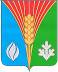 АдминистрацияМуниципального образованияЛабазинский сельсоветКурманаевского районаОренбургской областиПОСТАНОВЛЕНИЕ30.06.2017 № 56-пНаименование
налогаНомер и дата Решения Совета депутатов поселенияНаименование категории налогоплательщиков, которым предоставлена льготаЦель предоставления льготыРазмер (содержание) льготы№п/пПоказательЗначения показателя
по годам (за период
не менее трех лет)Примечание1.Налоговая база по налогу за период с начала года, тыс. руб.2.Размер сокращения налоговой базы по налогу за период с начала года, тыс. руб.При освобождении от налогообложения части базы налога3.Базовая ставка налогаПри применении  пониженной ставки налога4.Льготная ставка налогаПри применении  пониженной ставки налога5.Сумма потерь бюджета поселения по причине предоставления налоговых льгот, тыс. рублейN 
п/пПоказательСумма, тыс. руб.123Эффект для расчета бюджетной эффективности (Эфб)Сумма потерь бюджета поселения, обусловленных предоставлением налоговых льгот (Спб)Бюджетная эффективность (Эб)N п/пПоказателиСумма, тыс. руб.123Эффект для расчета социальной эффективности (Эфс)Сумма потерь бюджета поселения, обусловленных предоставлением налоговых льгот (Спб)Социальная эффективность (Эс)Наименование
налогаНомер и дата
Решения Совета депутатов поселенияНаименование 
категории 
налогоплательщиков, которым предоставлена 
льготаЦель 
предоставления льготыРазмер 
(содержание)
льготыСумма 
недополученных 
доходов бюджета
поселениятыс. руб.Наименование налогаНаименование категории 
налогоплательщиков,
которым установлена
пониженная ставкаПредельная ставка налога, 
разрешенная 
действующим 
законодательством, %Установленная ставка налога на территории
поселения,%Номер и дата
решения Совета депутатов поселенияЦель 
установления
пониженной ставкиСумма 
недополученных доходов бюджета
поселения, 
тыс. руб.Наименование 
налогаНаименование 
категории 
налогоплательщиков, которым планируется установить налоговую льготу(пониженную ставку)Цель предоставления 
 налоговой льготы 
(пониженной ставки)Предлагаемый размер 
содержание 
налоговой льготы (ставки)Прогноз потерь доходов 
бюджета поселения
от предоставления 
налоговой льготы 
(пониженной ставки), 
тыс. руб.